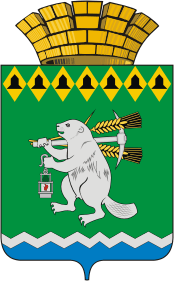 Дума Артемовского городского округаVI созыв12 заседание     РЕШЕНИЕот  16 февраля 2017 года                                                                    № 120Об утверждении плана  работы Думы Артемовского городского округа  на 2017 годРассмотрев предложения депутатов  Думы Артемовского городского округа, Администрации  Артемовского городского округа и иных органов местного самоуправления Артемовского городского округа,Дума Артемовского городского округаР Е Ш И Л А :Утвердить план работы Думы Артемовского городского округа на 2017 год (Приложение).	2. Контроль исполнения  настоящего решения возложить на постоянную комиссию по местному самоуправлению, нормотворчеству и регламенту (Шарафиев А.М.).Председатель Думы Артемовского городского округа					К.М.Трофимов